Message from Healthy Kidz Dear AllFollowing the huge success of Healthy Kidz Mindfulness Classes, there will be another 4 week run of the Confidence Club classes beginning the 10th March 2021 at 6pm via zoom. Classes are for boys and girls aged 8-11. Places are limited.See poster for further details and please note to book classes you must visit the Healthy Kidz website at: https://healthy-kidz.com/free-confidence-club/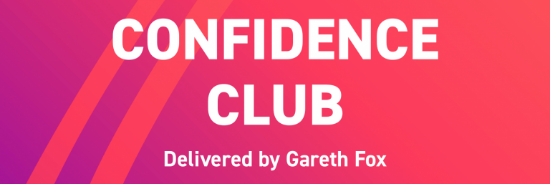 Clann Eireann Confidence Club Registration - Healthy KidzThis website uses cookies to improve your experience while you navigate through the website. Out of these, the cookies that are categorized as necessary are stored on your browser as they are essential for the working of basic functionalities of the website.healthy-kidz.com